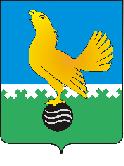 МУНИЦИПАЛЬНОЕ ОБРАЗОВАНИЕгородской округ Пыть-ЯхХанты-Мансийского автономного округа-ЮгрыАДМИНИСТРАЦИЯ ГОРОДАП О С Т А Н О В Л Е Н И ЕО внесении изменений в постановление администрации города от 01.12.2021 № 533-паОб утверждении муниципальной программы «Развитие муниципальной службы в городе Пыть-Яхе»(в ред. от 12.08.2023 № 363-па, от 12.01.2023 № 06-па, от 04.05.2023 № 131-па)В соответствии с постановлением администрации города Пыть-Яха от 29.11.2023 № 326-па «О порядке разработки и реализации муниципальных программ города Пыть-Яха», в связи с перераспределением объёмов финансирования муниципальной программы, внести в постановление от 01.12.2021 № 533-па «Об утверждении муниципальной программы «Развитие муниципальной службы в городе Пыть-Яхе» следующие изменения:1. В приложении к постановлению:1.1.	В пункте 6 строки «Целевые показатели» паспорта муниципальной программы слова «3250» заменить словами «6000».1.2. Строку «Параметры финансового обеспечения муниципальной программы» паспорта муниципальной программы изложить в следующей редакции:1.3. Таблицу № 1 «Распределение финансовых ресурсов муниципальной программы (по годам)» изложить в новой редакции согласно приложению.2. Управлению по внутренней политике (Т.В. Староста) опубликовать постановление в печатном средстве массовой информации «Официальный вестник».3. Отделу по обеспечению информационной безопасности (А.А. Мерзляков) разместить постановление на официальном сайте администрации города в сети Интернет.4. Настоящее постановление вступает в силу с момента подписания.5. Контроль за выполнением постановления возложить на заместителя главы города (направление деятельности-административно-правовые вопросы).Глава города Пыть-Яха								Д.С. ГорбуновПриложение к постановлению администрациигорода Пыть-Яхаот Таблица № 1Распределение финансовых ресурсов муниципальной программы (по годам)Параметры финансового обеспечения муниципальной программы Источники финансированияРасходы по годам (тыс. рублей)Расходы по годам (тыс. рублей)Расходы по годам (тыс. рублей)Расходы по годам (тыс. рублей)Расходы по годам (тыс. рублей)Расходы по годам (тыс. рублей)Параметры финансового обеспечения муниципальной программы Источники финансированияВсего20222023202420252026-2030Параметры финансового обеспечения муниципальной программы всего4 877  767,7518 348,1612 148,7534 948,9535 387,02 676 935,0Параметры финансового обеспечения муниципальной программы федеральный бюджет41 618,24 039,64 402,84 334,44 806,924 034,5Параметры финансового обеспечения муниципальной программы бюджет автономного округа12 521,41 379,62 101,41 546,41 249,06 245,0Параметры финансового обеспечения муниципальной программы местный бюджет4 823 628,1512 928,9605 644,5529 068,1529 331,12 646 655,5Параметры финансового обеспечения муниципальной программы иные источники финансирования0,00,00,00,00,00,0 № Структурный элемент (основное мероприятие) муниципальной программы <1> <*>Ответственный исполнитель/соисполнитель <2>Источники финансированияФинансовые затраты на реализацию (тыс. рублей) <3>Финансовые затраты на реализацию (тыс. рублей) <3>Финансовые затраты на реализацию (тыс. рублей) <3>Финансовые затраты на реализацию (тыс. рублей) <3>Финансовые затраты на реализацию (тыс. рублей) <3>Финансовые затраты на реализацию (тыс. рублей) <3> № Структурный элемент (основное мероприятие) муниципальной программы <1> <*>Ответственный исполнитель/соисполнитель <2>Источники финансированиявсегов том числев том числев том числев том числев том числе № Структурный элемент (основное мероприятие) муниципальной программы <1> <*>Ответственный исполнитель/соисполнитель <2>Источники финансированиявсего2022 год2023 год2024 год2025 год2026-2030 годы12345678910Подпрограмма 1 «Повышение эффективности муниципального управления»Подпрограмма 1 «Повышение эффективности муниципального управления»Подпрограмма 1 «Повышение эффективности муниципального управления»Подпрограмма 1 «Повышение эффективности муниципального управления»Подпрограмма 1 «Повышение эффективности муниципального управления»Подпрограмма 1 «Повышение эффективности муниципального управления»Подпрограмма 1 «Повышение эффективности муниципального управления»Подпрограмма 1 «Повышение эффективности муниципального управления»Подпрограмма 1 «Повышение эффективности муниципального управления»Подпрограмма 1 «Повышение эффективности муниципального управления»1.1.Муниципальный проект, реализуемый на основе проектной инициативы «Повышение эффективности деятельности органов местного самоуправления г.Пыть-Ях» (срок реализации 26.09.2019-01.09.2023) Отдел муниципальной службы, кадров и наград администрации города Пыть-Яхавсего0,00,00,00,00,00,01.1.Муниципальный проект, реализуемый на основе проектной инициативы «Повышение эффективности деятельности органов местного самоуправления г.Пыть-Ях» (срок реализации 26.09.2019-01.09.2023) Отдел муниципальной службы, кадров и наград администрации города Пыть-Яхафедеральный бюджет0,00,00,00,00,00,01.1.Муниципальный проект, реализуемый на основе проектной инициативы «Повышение эффективности деятельности органов местного самоуправления г.Пыть-Ях» (срок реализации 26.09.2019-01.09.2023) Отдел муниципальной службы, кадров и наград администрации города Пыть-Яхабюджет автономного округа0,00,00,00,00,00,01.1.Муниципальный проект, реализуемый на основе проектной инициативы «Повышение эффективности деятельности органов местного самоуправления г.Пыть-Ях» (срок реализации 26.09.2019-01.09.2023) Отдел муниципальной службы, кадров и наград администрации города Пыть-Яхаместный бюджет0,00,00,00,00,00,01.1.Муниципальный проект, реализуемый на основе проектной инициативы «Повышение эффективности деятельности органов местного самоуправления г.Пыть-Ях» (срок реализации 26.09.2019-01.09.2023) Отдел муниципальной службы, кадров и наград администрации города Пыть-Яхаиные источники финансирования0,00,00,00,00,00,01.2.Основное мероприятие «Совершенствование механизмов муниципального управления, в том числе путем внедрения цифровых технологий» (2) Отдел муниципальной службы, кадров и наград администрации города Пыть-Яха/ МКУ Дума города Пыть-Яха/МКУ Счетно-контрольная палата города Пыть-Яхавсего0,00,00,00,00,00,01.2.Основное мероприятие «Совершенствование механизмов муниципального управления, в том числе путем внедрения цифровых технологий» (2) Отдел муниципальной службы, кадров и наград администрации города Пыть-Яха/ МКУ Дума города Пыть-Яха/МКУ Счетно-контрольная палата города Пыть-Яхафедеральный бюджет0,00,00,00,00,00,01.2.Основное мероприятие «Совершенствование механизмов муниципального управления, в том числе путем внедрения цифровых технологий» (2) Отдел муниципальной службы, кадров и наград администрации города Пыть-Яха/ МКУ Дума города Пыть-Яха/МКУ Счетно-контрольная палата города Пыть-Яхабюджет автономного округа0,00,00,00,00,00,01.2.Основное мероприятие «Совершенствование механизмов муниципального управления, в том числе путем внедрения цифровых технологий» (2) Отдел муниципальной службы, кадров и наград администрации города Пыть-Яха/ МКУ Дума города Пыть-Яха/МКУ Счетно-контрольная палата города Пыть-Яхаместный бюджет0,00,00,00,00,00,01.2.Основное мероприятие «Совершенствование механизмов муниципального управления, в том числе путем внедрения цифровых технологий» (2) Отдел муниципальной службы, кадров и наград администрации города Пыть-Яха/ МКУ Дума города Пыть-Яха/МКУ Счетно-контрольная палата города Пыть-Яхаиные источники финансирования0,00,00,00,00,00,01.3.Основное мероприятие «Совершенствование стандартов, механизмов кадровой и антикоррупционной работы» (3)Отдел муниципальной службы, кадров и наград администрации города Пыть-Яхавсего510,045,045,060,060,0300,01.3.Основное мероприятие «Совершенствование стандартов, механизмов кадровой и антикоррупционной работы» (3)Отдел муниципальной службы, кадров и наград администрации города Пыть-Яхафедеральный бюджет0,00,00,00,00,00,01.3.Основное мероприятие «Совершенствование стандартов, механизмов кадровой и антикоррупционной работы» (3)Отдел муниципальной службы, кадров и наград администрации города Пыть-Яхабюджет автономного округа0,00,00,00,00,00,01.3.Основное мероприятие «Совершенствование стандартов, механизмов кадровой и антикоррупционной работы» (3)Отдел муниципальной службы, кадров и наград администрации города Пыть-Яхаместный бюджет510,045,045,060,060,0300,01.3.Основное мероприятие «Совершенствование стандартов, механизмов кадровой и антикоррупционной работы» (3)Отдел муниципальной службы, кадров и наград администрации города Пыть-Яхаиные источники финансирования0,00,00,00,00,00,01.4.Основное мероприятие «Содействие повышению профессионального уровня муниципальных служащих, управленческих кадров и лиц, включенных в резерв управленческих кадров» (1)Отдел муниципальной службы, кадров и наград администрации города Пыть-Яха/ МКУ Дума города Пыть-Яха/МКУ Счетно-контрольная палата города Пыть-Яхавсего7 961,1790,1647,0932,0932,04 660,01.4.Основное мероприятие «Содействие повышению профессионального уровня муниципальных служащих, управленческих кадров и лиц, включенных в резерв управленческих кадров» (1)Отдел муниципальной службы, кадров и наград администрации города Пыть-Яха/ МКУ Дума города Пыть-Яха/МКУ Счетно-контрольная палата города Пыть-Яхафедеральный бюджет0,00,00,00,00,00,01.4.Основное мероприятие «Содействие повышению профессионального уровня муниципальных служащих, управленческих кадров и лиц, включенных в резерв управленческих кадров» (1)Отдел муниципальной службы, кадров и наград администрации города Пыть-Яха/ МКУ Дума города Пыть-Яха/МКУ Счетно-контрольная палата города Пыть-Яхабюджет автономного округа0,00,00,00,00,00,01.4.Основное мероприятие «Содействие повышению профессионального уровня муниципальных служащих, управленческих кадров и лиц, включенных в резерв управленческих кадров» (1)Отдел муниципальной службы, кадров и наград администрации города Пыть-Яха/ МКУ Дума города Пыть-Яха/МКУ Счетно-контрольная палата города Пыть-Яхаместный бюджет7 961,1790,1647,0932,0932,04 660,01.4.Основное мероприятие «Содействие повышению профессионального уровня муниципальных служащих, управленческих кадров и лиц, включенных в резерв управленческих кадров» (1)Отдел муниципальной службы, кадров и наград администрации города Пыть-Яха/ МКУ Дума города Пыть-Яха/МКУ Счетно-контрольная палата города Пыть-Яхаиные источники финансирования0,00,00,00,00,00,0Итого по подпрограмме 1Итого по подпрограмме 1Отдел муниципальной службы, кадров и наград администрации города Пыть-Яха/ МКУ Дума города Пыть-Яха/МКУ Счетно-контрольная палата города Пыть-Яхавсего8 471,1835,1692,0992,0992,04 960,0Итого по подпрограмме 1Итого по подпрограмме 1Отдел муниципальной службы, кадров и наград администрации города Пыть-Яха/ МКУ Дума города Пыть-Яха/МКУ Счетно-контрольная палата города Пыть-Яхафедеральный бюджет0,00,00,00,00,00,0Итого по подпрограмме 1Итого по подпрограмме 1Отдел муниципальной службы, кадров и наград администрации города Пыть-Яха/ МКУ Дума города Пыть-Яха/МКУ Счетно-контрольная палата города Пыть-Яхабюджет автономного округа0,00,00,00,00,00,0Итого по подпрограмме 1Итого по подпрограмме 1Отдел муниципальной службы, кадров и наград администрации города Пыть-Яха/ МКУ Дума города Пыть-Яха/МКУ Счетно-контрольная палата города Пыть-Яхаместный бюджет8 471,1835,1692,00992,0992,04 960,0Итого по подпрограмме 1Итого по подпрограмме 1Отдел муниципальной службы, кадров и наград администрации города Пыть-Яха/ МКУ Дума города Пыть-Яха/МКУ Счетно-контрольная палата города Пыть-Яхаиные источники финансирования0,00,00,00,00,00,0Подпрограмма 2 «Создание условий для развития муниципальной службы в муниципальном образовании город Пыть-Ях»Подпрограмма 2 «Создание условий для развития муниципальной службы в муниципальном образовании город Пыть-Ях»Подпрограмма 2 «Создание условий для развития муниципальной службы в муниципальном образовании город Пыть-Ях»Подпрограмма 2 «Создание условий для развития муниципальной службы в муниципальном образовании город Пыть-Ях»Подпрограмма 2 «Создание условий для развития муниципальной службы в муниципальном образовании город Пыть-Ях»Подпрограмма 2 «Создание условий для развития муниципальной службы в муниципальном образовании город Пыть-Ях»Подпрограмма 2 «Создание условий для развития муниципальной службы в муниципальном образовании город Пыть-Ях»Подпрограмма 2 «Создание условий для развития муниципальной службы в муниципальном образовании город Пыть-Ях»Подпрограмма 2 «Создание условий для развития муниципальной службы в муниципальном образовании город Пыть-Ях»Подпрограмма 2 «Создание условий для развития муниципальной службы в муниципальном образовании город Пыть-Ях»2.1.Основное мероприятие «Обеспечение условий для осуществления деятельности органов местного самоуправления города Пыть-Яха и муниципальных учреждений города» (4,5)МКУ «УМТО г.Пыть-Яха»/МКУ «ЦБ и КОМУ г Пыть-Яха»/Администрация г.Пыть-Яха исполнительно-распорядительный орган муниципального образованиявсего4 815 189,1512 183,8604 894,6528 076,1528 339,12 641 695,52.1.Основное мероприятие «Обеспечение условий для осуществления деятельности органов местного самоуправления города Пыть-Яха и муниципальных учреждений города» (4,5)МКУ «УМТО г.Пыть-Яха»/МКУ «ЦБ и КОМУ г Пыть-Яха»/Администрация г.Пыть-Яха исполнительно-распорядительный орган муниципального образованияфедеральный бюджет0,00,00,00,00,00,02.1.Основное мероприятие «Обеспечение условий для осуществления деятельности органов местного самоуправления города Пыть-Яха и муниципальных учреждений города» (4,5)МКУ «УМТО г.Пыть-Яха»/МКУ «ЦБ и КОМУ г Пыть-Яха»/Администрация г.Пыть-Яха исполнительно-распорядительный орган муниципального образованиябюджет автономного округа138,0138,00,00,00,00,02.1.Основное мероприятие «Обеспечение условий для осуществления деятельности органов местного самоуправления города Пыть-Яха и муниципальных учреждений города» (4,5)МКУ «УМТО г.Пыть-Яха»/МКУ «ЦБ и КОМУ г Пыть-Яха»/Администрация г.Пыть-Яха исполнительно-распорядительный орган муниципального образованияместный бюджет4 815 051,1512 045,8604 894,6528 076,1528 339,12 641 695,52.1.Основное мероприятие «Обеспечение условий для осуществления деятельности органов местного самоуправления города Пыть-Яха и муниципальных учреждений города» (4,5)МКУ «УМТО г.Пыть-Яха»/МКУ «ЦБ и КОМУ г Пыть-Яха»/Администрация г.Пыть-Яха исполнительно-распорядительный орган муниципального образованияиные источники финансирования0,00,00,00,00,00,02.1.1.Расходы на обеспечение деятельности (оказание услуг) муниципальных учрежденийМКУ «УМТО г.Пыть-Яха»/МКУ «ЦБ и КОМУ г Пыть-Яха»всего2 069 224,0216 840,2244 907,8229 445,2229 671,81 148 359,02.1.1.Расходы на обеспечение деятельности (оказание услуг) муниципальных учрежденийМКУ «УМТО г.Пыть-Яха»/МКУ «ЦБ и КОМУ г Пыть-Яха»федеральный бюджет0,00,00,00,00,00,02.1.1.Расходы на обеспечение деятельности (оказание услуг) муниципальных учрежденийМКУ «УМТО г.Пыть-Яха»/МКУ «ЦБ и КОМУ г Пыть-Яха»бюджет автономного округа138,0138,00,00,00,00,02.1.1.Расходы на обеспечение деятельности (оказание услуг) муниципальных учрежденийМКУ «УМТО г.Пыть-Яха»/МКУ «ЦБ и КОМУ г Пыть-Яха»местный бюджет2 069 086,0216 702,2244 907,8229 445,2229 671,81 148 359,02.1.1.Расходы на обеспечение деятельности (оказание услуг) муниципальных учрежденийМКУ «УМТО г.Пыть-Яха»/МКУ «ЦБ и КОМУ г Пыть-Яха»иные источники финансирования0,00,00,00,00,00,02.1.2.Расходы на обеспечение функций органов местного самоуправления городского округа в том числе высшее должностное лицо муниципального образования городской округ город Пыть-ЯхАдминистрация г.Пыть-Яха исполнительно-распорядительный орган муниципального образованиявсего2 713 736,2291 850,0355 706,7295 137,3295 173,71 475 868,52.1.2.Расходы на обеспечение функций органов местного самоуправления городского округа в том числе высшее должностное лицо муниципального образования городской округ город Пыть-ЯхАдминистрация г.Пыть-Яха исполнительно-распорядительный орган муниципального образованияфедеральный бюджет0,00,00,00,00,00,02.1.2.Расходы на обеспечение функций органов местного самоуправления городского округа в том числе высшее должностное лицо муниципального образования городской округ город Пыть-ЯхАдминистрация г.Пыть-Яха исполнительно-распорядительный орган муниципального образованиябюджет автономного округа0,00,00,00,00,00,02.1.2.Расходы на обеспечение функций органов местного самоуправления городского округа в том числе высшее должностное лицо муниципального образования городской округ город Пыть-ЯхАдминистрация г.Пыть-Яха исполнительно-распорядительный орган муниципального образованияместный бюджет2 713 736,2291 850,0355 706,7295 137,3295 173,71 475 868,52.1.2.Расходы на обеспечение функций органов местного самоуправления городского округа в том числе высшее должностное лицо муниципального образования городской округ город Пыть-ЯхАдминистрация г.Пыть-Яха исполнительно-распорядительный орган муниципального образованияиные источники финансирования2.1.3.Прочие мероприятия органов местного самоуправления городского округаАдминистрация г.Пыть-Яха исполнительно-распорядительный орган муниципального образованиявсего23 257,72 491,83 323, 32 491,82 491,812 459,02.1.3.Прочие мероприятия органов местного самоуправления городского округаАдминистрация г.Пыть-Яха исполнительно-распорядительный орган муниципального образованияфедеральный бюджет0,00,00,00,00,00,02.1.3.Прочие мероприятия органов местного самоуправления городского округаАдминистрация г.Пыть-Яха исполнительно-распорядительный орган муниципального образованиябюджет автономного округа0,00,00,00,00,00,02.1.3.Прочие мероприятия органов местного самоуправления городского округаАдминистрация г.Пыть-Яха исполнительно-распорядительный орган муниципального образованияместный бюджет23 257,72 491,83 323, 32 491,82 491,812 459,02.1.3.Прочие мероприятия органов местного самоуправления городского округаАдминистрация г.Пыть-Яха исполнительно-распорядительный орган муниципального образованияиные источники финансирования0,00,00,00,00,00,02.1.4.Представление к наградам и присвоение почетных званий муниципального образованияАдминистрация г.Пыть-Яха исполнительно-распорядительный орган муниципального образованиявсего8 971,21 001,8956,81 001,81 001,85 009,02.1.4.Представление к наградам и присвоение почетных званий муниципального образованияАдминистрация г.Пыть-Яха исполнительно-распорядительный орган муниципального образованияфедеральный бюджет0,00,00,00,00,00,02.1.4.Представление к наградам и присвоение почетных званий муниципального образованияАдминистрация г.Пыть-Яха исполнительно-распорядительный орган муниципального образованиябюджет автономного округа0,00,00,00,00,00,02.1.4.Представление к наградам и присвоение почетных званий муниципального образованияАдминистрация г.Пыть-Яха исполнительно-распорядительный орган муниципального образованияместный бюджет8 971,21 001,8956,81 001,81 001,85 009,02.1.4.Представление к наградам и присвоение почетных званий муниципального образованияАдминистрация г.Пыть-Яха исполнительно-распорядительный орган муниципального образованияиные источники финансирования0,00,00,00,00,00,02.2.Основное мероприятие «Реализация переданных государственных полномочий по государственной регистрации актов гражданского состояния» (6)Отдел записи актов гражданского состояния администрации города Пыть-Яхавсего54 107,55 329,26 562,15 880,86 055,930 279,52.2.Основное мероприятие «Реализация переданных государственных полномочий по государственной регистрации актов гражданского состояния» (6)Отдел записи актов гражданского состояния администрации города Пыть-Яхафедеральный бюджет41 618,24 039,64 402,84 334,44 806,924 034,52.2.Основное мероприятие «Реализация переданных государственных полномочий по государственной регистрации актов гражданского состояния» (6)Отдел записи актов гражданского состояния администрации города Пыть-Яхабюджет автономного округа12 383,41 241,62 101,41 546,41 249,06 245,02.2.Основное мероприятие «Реализация переданных государственных полномочий по государственной регистрации актов гражданского состояния» (6)Отдел записи актов гражданского состояния администрации города Пыть-Яхаместный бюджет105,948,057,90,00,00,02.2.Основное мероприятие «Реализация переданных государственных полномочий по государственной регистрации актов гражданского состояния» (6)Отдел записи актов гражданского состояния администрации города Пыть-Яхаиные источники финансирования0,00,00,00,00,00,0Итого по подпрограмме 2 Итого по подпрограмме 2 Итого по подпрограмме 2 всего4 869 296,6517 513,0611 456,7533 956,9534 395,02 671 975,0Итого по подпрограмме 2 Итого по подпрограмме 2 Итого по подпрограмме 2 федеральный бюджет41 618,24 039,64 402,84 334,44 806,924 034,5Итого по подпрограмме 2 Итого по подпрограмме 2 Итого по подпрограмме 2 бюджет автономного округа12 521,41 379,62 101,41 546,41 249,06 245,0Итого по подпрограмме 2 Итого по подпрограмме 2 Итого по подпрограмме 2 местный бюджет4 815 157,0512 093,8604 952,5528 076,1528 339,12 641 695,5Итого по подпрограмме 2 Итого по подпрограмме 2 Итого по подпрограмме 2 иные источники финансирования0,00,000,00,00,00,0Всего по муниципальной программеВсего по муниципальной программеВсего по муниципальной программевсего4 877 767,7518 348,1612 148,7534 948,9535 387,02 676 935,0Всего по муниципальной программеВсего по муниципальной программеВсего по муниципальной программефедеральный бюджет41 618,24 039,64 402,84 334,44 806,924 034,5Всего по муниципальной программеВсего по муниципальной программеВсего по муниципальной программебюджет автономного округа12 521,41 379,62 101,41 546,41 249,06 245,0Всего по муниципальной программеВсего по муниципальной программеВсего по муниципальной программеместный бюджет4 823 628,1512 928,9605 644,5529 068,1529 331,12 646 655,5Всего по муниципальной программеВсего по муниципальной программеВсего по муниципальной программеиные источники финансирования0,00,00,00,00,00,0В том числе:В том числе:В том числе:Проектная часть Проектная часть Проектная часть всего0,00,00,00,00,00,0Проектная часть Проектная часть Проектная часть федеральный бюджет0,00,00,00,00,00,0Проектная часть Проектная часть Проектная часть бюджет автономного округа0,00,00,00,00,00,0Проектная часть Проектная часть Проектная часть местный бюджет0,00,00,00,00,00,0Проектная часть Проектная часть Проектная часть иные источники финансирования0,00,00,00,00,00,0Процессная частьПроцессная частьПроцессная частьвсего4 877 767,7518 348,1612 148,7534 948,9535 387,02 676 935,0Процессная частьПроцессная частьПроцессная частьфедеральный бюджет41 618,24 039,64 402,84 334,44 806,924 034,5Процессная частьПроцессная частьПроцессная частьбюджет автономного округа12 521,41 379,62 101,41 546,41 249,06 245,0Процессная частьПроцессная частьПроцессная частьместный бюджет4 823 628,1512 928,9605 644,5529 068,1529 331,12 646 655,5Процессная частьПроцессная частьПроцессная частьиные источники финансирования0,00,00,00,00,00,0В том числе:В том числе:В том числе:Инвестиции в объекты государственной и муниципальной собственности Инвестиции в объекты государственной и муниципальной собственности Инвестиции в объекты государственной и муниципальной собственности всего0,00,00,00,00,00,0Инвестиции в объекты государственной и муниципальной собственности Инвестиции в объекты государственной и муниципальной собственности Инвестиции в объекты государственной и муниципальной собственности федеральный бюджет0,00,00,00,00,00,0Инвестиции в объекты государственной и муниципальной собственности Инвестиции в объекты государственной и муниципальной собственности Инвестиции в объекты государственной и муниципальной собственности бюджет автономного округа0,00,00,00,00,00,0Инвестиции в объекты государственной и муниципальной собственности Инвестиции в объекты государственной и муниципальной собственности Инвестиции в объекты государственной и муниципальной собственности местный бюджет0,00,00,00,00,00,0Инвестиции в объекты государственной и муниципальной собственности Инвестиции в объекты государственной и муниципальной собственности Инвестиции в объекты государственной и муниципальной собственности иные источники финансирования0,00,00,00,00,00,0Прочие расходыПрочие расходыПрочие расходывсего4 877 767,7518 348,1612 148,7534 948,9535 387,02 676 935,0Прочие расходыПрочие расходыПрочие расходыфедеральный бюджет41 618,24 039,64 402,84 334,44 806,924 034,5Прочие расходыПрочие расходыПрочие расходыбюджет автономного округа12 521,41 379,62 101,41 546,41 249,06 245,0Прочие расходыПрочие расходыПрочие расходыместный бюджет4 823 628,1512 928,9605 644,5529 068,1529 331,12 646 655,5Прочие расходыПрочие расходыПрочие расходыиные источники финансирования0,00,00,00,00,00,0В том числе:В том числе:В том числе:Ответственный исполнитель Ответственный исполнитель Отдел муниципальной службы, кадров и наград администрации города Пыть-Яхавсего7280,1726,7561,4856,0856,04280,0Ответственный исполнитель Ответственный исполнитель Отдел муниципальной службы, кадров и наград администрации города Пыть-Яхафедеральный бюджет0,00,00,00,00,00,0Ответственный исполнитель Ответственный исполнитель Отдел муниципальной службы, кадров и наград администрации города Пыть-Яхабюджет автономного округа0,00,00,00,00,00,0Ответственный исполнитель Ответственный исполнитель Отдел муниципальной службы, кадров и наград администрации города Пыть-Яхаместный бюджет7280,1726,7561,4856,0856,04280,0Ответственный исполнитель Ответственный исполнитель Отдел муниципальной службы, кадров и наград администрации города Пыть-Яхаиные источники финансирования0,00,00,00,00,00,0Соисполнитель 1 Соисполнитель 1 МКУ Дума города Пыть-Яхавсего657,857,875,075,075,0375,0Соисполнитель 1 Соисполнитель 1 МКУ Дума города Пыть-Яхафедеральный бюджет0,00,00,00,00,00,0Соисполнитель 1 Соисполнитель 1 МКУ Дума города Пыть-Яхабюджет автономного округа0,00,00,00,00,00,0Соисполнитель 1 Соисполнитель 1 МКУ Дума города Пыть-Яхаместный бюджет657,857,875,075,075,0375,0Соисполнитель 1 Соисполнитель 1 МКУ Дума города Пыть-Яхаиные источники финансирования0,00,00,00,00,00,0Соисполнитель 2Соисполнитель 2МКУ «Управление материально-технического обеспечения органов местного самоуправления г.Пыть-Яха»всего885 891,694 313,8110 693,997 098,997 297,5486 487,5Соисполнитель 2Соисполнитель 2МКУ «Управление материально-технического обеспечения органов местного самоуправления г.Пыть-Яха»федеральный бюджет0,00,00,00,00,00,0Соисполнитель 2Соисполнитель 2МКУ «Управление материально-технического обеспечения органов местного самоуправления г.Пыть-Яха»бюджет автономного округа138,0138,00,00,00,00,0Соисполнитель 2Соисполнитель 2МКУ «Управление материально-технического обеспечения органов местного самоуправления г.Пыть-Яха»местный бюджет885 753,694 175,8110 693,997 098,997 297,5486 487,5Соисполнитель 2Соисполнитель 2МКУ «Управление материально-технического обеспечения органов местного самоуправления г.Пыть-Яха»иные источники финансирования0,00,00,00,00,00,0Соисполнитель 3Соисполнитель 3Администрация г. Пыть-Яха исполнительно-распорядительный орган муниципального образованиявсего2 745 965,1295 343,6359 986,8298 630,9298 667,31 493 336,5Соисполнитель 3Соисполнитель 3Администрация г. Пыть-Яха исполнительно-распорядительный орган муниципального образованияфедеральный бюджет0,00,00,00,00,00,0Соисполнитель 3Соисполнитель 3Администрация г. Пыть-Яха исполнительно-распорядительный орган муниципального образованиябюджет автономного округа0,00,00,00,00,00,0Соисполнитель 3Соисполнитель 3Администрация г. Пыть-Яха исполнительно-распорядительный орган муниципального образованияместный бюджет2 745 965,1295 343,6359 986,8298 630,9298 667,31 493 336,5Соисполнитель 3Соисполнитель 3Администрация г. Пыть-Яха исполнительно-распорядительный орган муниципального образованияиные источники финансирования0,00,00,00,00,00,0Соисполнитель 4 Соисполнитель 4 МКУ «Центр бухгалтерского и комплексного обслуживания муниципальных учреждений города Пыть-Яха»всего1 183 332,4122 526,4134 213, 9132 346,3132 374,3661 871,5Соисполнитель 4 Соисполнитель 4 МКУ «Центр бухгалтерского и комплексного обслуживания муниципальных учреждений города Пыть-Яха»федеральный бюджет0,00,00,00,00,00,0Соисполнитель 4 Соисполнитель 4 МКУ «Центр бухгалтерского и комплексного обслуживания муниципальных учреждений города Пыть-Яха»бюджет автономного округа0,00,00,00,00,00,0Соисполнитель 4 Соисполнитель 4 МКУ «Центр бухгалтерского и комплексного обслуживания муниципальных учреждений города Пыть-Яха»местный бюджет1 183 332,4122 526,4134 213, 9132 346,3132 374,3661 871,5Соисполнитель 4 Соисполнитель 4 МКУ «Центр бухгалтерского и комплексного обслуживания муниципальных учреждений города Пыть-Яха»иные источники финансирования0,00,00,00,00,00,0Соисполнитель 5Соисполнитель 5Отдел записи актов гражданского состояния администрации города Пыть-Яхавсего54 107,55 329,26 562,15 880,86 055,930 279,5Соисполнитель 5Соисполнитель 5Отдел записи актов гражданского состояния администрации города Пыть-Яхафедеральный бюджет41 618,24 039,64 402,84 334,44 806,924 034,5Соисполнитель 5Соисполнитель 5Отдел записи актов гражданского состояния администрации города Пыть-Яхабюджет автономного округа12 383,41 241,62 101,41 546,41 249,06 245,0Соисполнитель 5Соисполнитель 5Отдел записи актов гражданского состояния администрации города Пыть-Яхаместный бюджет105,948,057,90,00,00,0Соисполнитель 5Соисполнитель 5Отдел записи актов гражданского состояния администрации города Пыть-Яхаиные источники финансирования0,00,00,00,00,00,0Соисполнитель 6Соисполнитель 6Счетно-контрольная палатавсего533,250,655,661,061,0305,0Соисполнитель 6Соисполнитель 6Счетно-контрольная палатафедеральный бюджет0,00,00,00,00,00,0Соисполнитель 6Соисполнитель 6Счетно-контрольная палатабюджет автономного округа0,00,00,00,00,00,0Соисполнитель 6Соисполнитель 6Счетно-контрольная палатаместный бюджет533,250,655,661,061,0305,0Соисполнитель 6Соисполнитель 6Счетно-контрольная палатаиные источники финансирования0,00,00,00,00,00,0